ID Card Car Badge Office Keys Master Key or other rooms keys (laboratories , halls , others ….)Cancel email accountsOffice Furniture PC and Electronic Devices Webpage Account Library Materials Name :                                                                                 Signature…………………………………………………………………………………………………………ID Card Car Badge Office Keys Master Key or other rooms keys (laboratories , halls , others ….)Cancel email accountsOffice Furniture PC and Electronic Devices Webpage Account Library Materials Name :                                                                                 Signature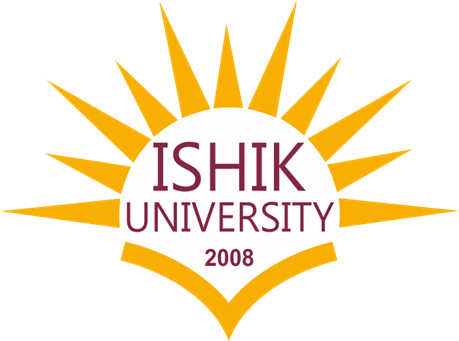 Termination Checklist   Termination Checklist       Document NoIU.HR.FR.020ETermination Checklist   Termination Checklist       Validity Date22-05-2016Termination Checklist   Termination Checklist       Revision No00     UnitFaculty of …………….     Page No